О внесении изменения в распоряжение Председателя Норильского городского Совета депутатов от 27.09.2018 № 74 «Об организации деятельности по противодействию коррупции в Норильском городском Совете депутатов»В связи с кадровыми изменениями в Норильском городском Совете депутатов,1. Внести в распоряжение Председателя Норильского городского Совета депутатов от 27.09.2018 № 74 «Об организации деятельности по противодействию коррупции в Норильском городском Совете депутатов» (далее – распоряжение) следующее изменение:Пункт 1 распоряжения изложить в следующей редакции:«1. Определить начальника Управления делами Норильского городского Совета депутатов Кузнецова В.С. ответственным за профилактику коррупционных и иных правонарушений в Норильском городском Совете депутатов (далее – Городской Совет) в части:».2. Контроль исполнения настоящего распоряжения оставляю за собой.3. Распоряжение вступает в силу со дня подписания и распространяет действие с 07.08.2023.4. Начальнику Управления делами Норильского городского Совета депутатов Кузнецову В.С. в течение трех рабочих дней со дня вступления в силу настоящего распоряжения обеспечить ознакомление с ним под подпись муниципальных служащих.5. Разместить настоящее распоряжение на официальном сайте муниципального образования город Норильск.Председатель Городского Совета                                                             А.А. ПестряковСОГЛАСОВАНОРассылка: Управление по персоналу Администрации города Норильска - 1 экз.;Экспертно – правовой отдел Норильского городского Совета депутатов - 1 экз.;                 Общий отдел Управления делами Норильского городского Совета депутатов - 1 экз.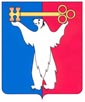 РОССИЙСКАЯ ФЕДЕРАЦИЯКРАСНОЯРСКИЙ КРАЙРОССИЙСКАЯ ФЕДЕРАЦИЯКРАСНОЯРСКИЙ КРАЙРОССИЙСКАЯ ФЕДЕРАЦИЯКРАСНОЯРСКИЙ КРАЙНОРИЛЬСКИЙ ГОРОДСКОЙ СОВЕТ ДЕПУТАТОВНОРИЛЬСКИЙ ГОРОДСКОЙ СОВЕТ ДЕПУТАТОВНОРИЛЬСКИЙ ГОРОДСКОЙ СОВЕТ ДЕПУТАТОВРАСПОРЯЖЕНИЕРАСПОРЯЖЕНИЕРАСПОРЯЖЕНИЕ 07.08.2023 г.№ 113г. Норильскг. Норильскг. НорильскИ.о. начальника экспертно-правового отдела Норильского городского Совета депутатов«____»__________2023  ______________ А.Ю. Хубежова